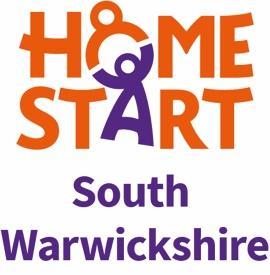 REFERRAL FORMDate referral received (local Home-Start use) ……………Family Number (local Home-Start use)……………We are unable to process your referral until we have received this form Please note that all referrals must be made with the consent of the family.Have you discussed this referral with the family prior to completing this form?  YES / NO Name of family……………………………..……………………Address……………………………………………………………………………………………………………………………………………………………………………………………………Postcode …………………………………………Tel. No ………………………………………Mobile No …………………..………E-mail …………………………………………………………….Referred by ………………………………………Date of referral…………………………………..Please provide some details about the adults caring for the child[ren]:Please provide some details about the child(ren) in the family:Please  √ all that apply to this family: Are there any Health and Safety issues that we need to consider when placing a volunteer with this family………………………………………………………………………………………………………………………………………………………………………………………………………………………………………………………………………………………………………………………………Have you visited the family home Y/NPlease add any background information below that you think we would find useful (if necessary attach an extra sheet)Family needs - So that we can offer the family the most appropriate support, and match the most suitable volunteer, please complete the following table.  Please note that there is not a ‘points’ system.  Families will not be prioritised on the basis of how many categories are ticked.  This information, together with information provided by the family, will be used to monitor how our support meets the family’s needs. I hope that Home-Start will help meet needs the family has in the following areas:Details of other members of the household with responsibilities for caring for the children  (Please ensure all details are completed)Referrer’s signature ………………………………………..	Date …………………………………Parent’s signature ………………………………………….   Date ………………………………… (optional)Thank you for taking time to provide this information which will help us to process the referral.  We will try to respond to you within two weeks to tell you about progress with this referral. We will remain in touch while supporting this family and will contact you when the support ends. If you have any issues, concerns or questions please contact office@homestartsouthwarwickshire.org.ukNameRoleAgencyAddressE mail PostcodeTelFamily Doctor 	Tel 	Health Visitor 	Tel 	E mail Other agencies involved NameMain carer √Resident in household√Relationship to child/ren if applicableMother/partnerFather/partnerOther main carer[s] Other main carer[s]Please list all dependent children, eldest firstGenderM/FDate of BirthConsidered disabled by main carerY/NSubject to assessment of needs eg CAF/UNOCINIY/NWho is professional lead?Child in Need?Y/NChild Protection Plan?Y/NC1C2C3C4C5C6C7C8C9C10Lone parentSubstance misuse  Domestic abuse  Mental health issuesLearning disabilitiesPostnatal depressionInterpreter requiredTeenage pregnancy 19yrs or youngerOther please specifyFamily needs√If you have ticked, please tell us why this is a needManaging child’s behaviourBeing involved in the child(ren)’s developmentCoping with own physical healthCoping with own mental healthCoping with feeling isolatedParent’s self-esteemCoping with child’s physical healthCoping with child’s mental healthManaging the household budgetThe day-to-day running of the houseStress caused by conflict in the familyCoping with multiple birth/multiple children under 5Use of servicesOther  (please describe)Parents own learning needsGenderGenderDate of birthImmigration statusImmigration statusImmigration statusConsider themselves to be disabledAsian or Asian BritishAsian or Asian BritishAsian or Asian BritishAsian or Asian BritishBlack or Black BritishBlack or Black BritishBlack or Black BritishChinese or Other Ethnic GroupChinese or Other Ethnic GroupMixedWhiteWhiteWhiteMFAsylum seekerRefugeePendingY/NIndianPakistaniBangladeshiOther AsianCaribbean AfricanOtherChineseOther EthnicAny mixedBritishIrishOther WhiteMain CarerPartner living in household